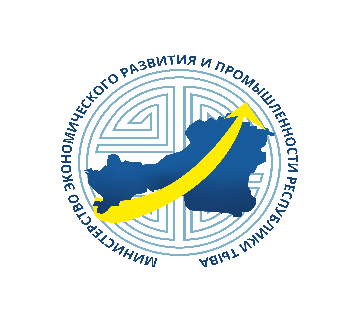 МИНИСТЕРСТВО ЭКОНОМИЧЕСКОГО РАЗВИТИЯ И ПРОМЫШЛЕННОСТИ РЕСПУБЛИКИ ТЫВАИТОГИ ДЕЯТЕЛЬНОСТИМИНИСТЕРСТВА ЭКОНОМИЧЕСКОГО РАЗВИТИЯ И ПРОМЫШЛЕННОСТИ РЕСПУБЛИКИ ТЫВА ЗА 2023 ГОД Кызыл Вводная часть – стр. 2; Инвестиции – стр. 2;Промышленность – стр.9;Работа со стратегическими документами – стр. 15;Индивидуальная программа социально-экономического развития Республики Тыва – стр. 16;Госпрограммы. Координация ОИВ по защите ФБ -стр.16;Государственная программа Республики Тыва «Комплексное развитие сельских территорий» - стр.;Долгосрочные плану развития сельских агломераций – стр. ;Анализ развития малого и среднего предпринимательства в Республике Тыва в 2022 году – стр. 19;Торговля – стр. 22;Сфера бытовых услуг – стр. 24.Приоритеты на 2024 г. – стр. 27.ОтчетМинистерства экономического развития и промышленности Республики Тыва по итогам деятельности за 2023 год и приоритетные направления на 2024 годМинистерство экономического развития и промышленности Республики Тыва является органом исполнительной власти Республики Тыва, осуществляющим функции по выработке и реализации единой государственной социально-экономической политики на территории Республики Тыва и нормативно-правовому регулированию в области развития предпринимательской и инвестиционной деятельности, промышленности, государственно-частного партнерства, муниципально-частного партнерства в соответствующей части, определяет пути развития экономики и методы ее регулирования.Приоритетными направлениями на 2023 год были определены следующие направления:1)	стратегическое планирование, управление программами, реализацию Индивидуальной программы социально-экономического развития Республики Тыва на 2020-2024 годы; 2)	развитие промышленности в Республике Тыва; 3)	улучшение инвестиционного климата в Республике Тыва; 4)	развитие малого и среднего предпринимательства в Республике Тыва в рамках реализации национального проекта «Малое и среднее предпринимательство и поддержка индивидуальной предпринимательской инициативы».Инвестиции. В 2023 году  продолжена работа по повышению эффективности использования инвестиционных ресурсов для развития экономики и социальной среды региона.По прогнозным данным объем инвестиций в основной капитал за 2023 г. составят около 19,7 млрд. рублей, из которых 8,9 млрд. рублей – частные инвестиции.По показателю ВДЛ «Темп роста (индекс роста) физического объема инвестиций в основной капитал, за исключением инвестиций инфраструктурных монополий (федеральные проекты) и бюджетных ассигнований федерального бюджета».Целевое значение показателя на 2023 г. – 102,3% к уровню 2020 г. (здесь важно отметить, что для расчета ВДЛ базовым годом определен – 2020 г., в котором наблюдалось максимальное абсолютное значение объема инвестиций в основной капитал с 2012 г.) Справочно: показатель «темп роста (индекс роста) физического объема инвестиций в основной капитал, за исключением инвестиций инфраструктурных монополий (федеральные проекты) и бюджетных ассигнований федерального бюджета» в рамках Указа Президента РФ №68 от 04.02.2021г. за 2023г. оценка – 10,2 млрд. руб. или не более 60% (2022г. – 8734,9 млн. руб. (48,9%), 2021 г. – 10201,5 млн. руб. (66,2%), 2020г. - 13956,5 млн. руб. (100% база)).Объем инвестиций в основной капитал, млн. руб.По итогам 9 месяцев 2023 г. объем инвестиций в основной капитал за исключением бюджетных ассигнований из федерального бюджета составляет 6 230,9 млн. рублей. Ожидаемое значение по итогам 2023 г. – не более 60% к АППГ 2020 года. Для сравнения, за аналогичный период 2020 г. (базовый год) компаниями инвестировано порядка 10 000 млн. рублей.В Республике Тыва основные частные инвестиционные вложения поступают от деятельности крупных инвестиционных горнодобывающих компаний. Основной период обновления и приобретения внеоборотных активов крупными инвесторами приходился на 2017 - 2020 гг.Объем инвестиций крупных инвестиционных компаний за 2023 г. составил – 3,65 млрд. рублей, в том числе:ООО «Голевская ГРК» за 2023 г. – 1 621,03 млн. руб. (за 2022 г. – 747,92 млн. руб.);ООО «Лунсин» за 2023 г. – 950,61 млн. руб. (за 2022 г. – 1 024,21 млн. руб.);ООО УК «Межегейуголь» за 2023 г. – 356,58 млн. руб. (за 2022 г. – 427,25 млн. руб.)ООО «Тувинская горнорудная компания» за 2023 г. – 170,36 млн. руб. (за 2022 г. – 384,49 млн. руб.);ООО «Тардан Голд» за 2023 г. – 18,9 млн. руб. (за 2022 г. – 70,05 млн.руб.);АС «Ойна» за январь-ноябрь 2023 г. – 92,42 млн. руб. (за 2022 г. – 903,42 млн. руб.);ООО «Восток» - 116,5 млн. рублей (за АППГ – 284,0 млн. руб.);АО «Техмашсервис» за 2023 г. – 326,1 млн. руб.Реализация указанных проектов продолжится в активной фазе, в том числе в рамках мероприятий Комплексного плана энергоснабжения инвестиционных проектов в промышленной и социальной сферах, который обеспечит также энергоснабжение Тоджинского района и Кызылской агломерации. Потребителями в лице ООО «Лунсин», ООО «Голевская горнорудная компания» и ООО «Кара-Бельдир» подтверждена готовность софинансирования строительства линии электропередач от Саяно-Шушенской ГЭС в размере 9,6 млрд. рублей.Национальный рейтинг инвестиционного состоянияНа протяжении последних лет Республика Тыва ведет работу по упрощению процедур ведения бизнеса и состояния инвестиционного климата.По результатам Национального рейтинга за 2023 год Республика Тыва заняла 34 место с интегральным индексом 231,23 баллов или -17,32 балла по сравнению с предыдущим годом. Среди регионов Сибирского федерального округа Тыва занимает 9 место (в 2022 г. – 4 место).Отмечаем, значительная часть (70%) показателей Национального рейтинга является опросной, то есть оцениваются в основном опросы предпринимателей, проводимых ВЦИОМ, опросы экспертов деловых объединений, проводимых АСИ.Минэкономразвития РТ по итогам рейтинга проведен анализ показателей и их оценки, по итогам были выделены общие черты проблемных вопросов:- отсутствие взаимодействия отраслевых органов исполнительной власти Республики Тыва с респондентами по специализированным показателям направления А рейтинга (регуляторная среда) (рекомендуется обеспечить детальную информационно-разъяснительную работу по предоставляемым услугам и проводимой работе региональными органами исполнительной власти по улучшению и оптимизации оказания услуг, оцениваемых респондентами в рамках рейтинга);- отсутствие информационной открытости Республика Тыва слабо представлена в медиарейтинге инвестиционной привлекательности регионов России (это совместный информационно-аналитический проект АСИ и компаний Медиалогия, Агентства Publicity, измеряющий эффективность коммуникаций регионов в области инвестиционной привлекательности). Ежемесячный Медиарейтинг формируется на основе упоминаний в федеральных и региональных СМИ деятельности, направленной на улучшение инвестиционного климата. В методологии оценки учтены показатели Национального рейтинга состояния инвестиционного климата в субъектах РФ.Предлагается коммуникационная практика, способствующая открытости и повышению эффективности взаимодействия органов власти и бизнес-сообщества, а также развитию каналов прямой и обратной связи – мероприятие «Открытый диалог» (сессия вопросов-ответов, когда предприниматели задают острые и актуальные вопросы в индивидуальном порядке профильным руководителям региональных органов власти);- проблемы недофинансированияНа 2023 год объем государственной поддержки из федерального и республиканского бюджета в рамках государственной программы поддержки малого и среднего предпринимательства в Туве составляет всего 24,52 млн. рублей, в прогнозе на 2024 год – 22,49 млн. рублей. Реальная поддержка малого и среднего бизнеса в 2023 г. за счет республиканского бюджета составила всего 14,016 млн. рублей. За счет грантовых мер поддержки удается поддержать не более 5-7 СМСП (при этом средства гранта не увеличивают внеоборотные активы).Республика Тыва была включена в качестве «пилотного» региона в перечень субъектов РФ, внедряющих в 2022 году Региональный инвестиционный стандарт (система поддержки новых инвестиционных проектов в субъектах Российской Федерации, далее – РИС), и по итогам 2022 и 2023 годов, успешно подтвердила статус, получив возможность компенсировать выпадающие доходы республиканского бюджета на предоставление инвестиционного налогового вычета.Так, в рамках РИС в 2023 г.:- при необходимости проводятся заседания Инвестиционного комитета Республики Тыва, на котором рассматриваются вопросы по реализации новых инвестиционных проектов (в том числе по обращениям инвесторов по проблемным вопросам), также состав Инвестиционного комитета актуализирован распоряжением Правительства Республики Тыва от 02.11.2023 г. № 619-р;- в соответствии с замечаниями Минэкономразвития России в инвестиционную декларацию были внесены соответствующие изменения от 14.04.2023 г. распоряжением Главы РТ № 210-РГ.- в текущем году был доработан Инвестиционный портал Республики Тыва – открытая площадка, где можно получить сведения о ключевой инфраструктуре, ресурсной базе, тарифах, инвестиционных площадках региона, мерах поддержки бизнеса. Инвестиционный портал обеспечивает также осуществление межведомственного взаимодействия, создания личного кабинета инвестора. Инвестиционный портал, в том числе инвестиционная карта в настоящее время обновлены полностью (оценка в 2022 г. производилась во время разработки и совершенствования портала).Приоритетные направления развития экономики Республики Тыва, обеспечивающие увеличение объемов инвестиций в основной капитал следующие:1. В сфере энергетики Республика Тыва планирует реализацию, утвержденного Заместителем Председателя Правительства Российской Федерации А.В. Новаком 7 декабря 2021 г. Комплексного плана энергоснабжения инвестиционных проектов в промышленной и социальной сферах на территории Республики Тыва.2. Среди ключевых проектов в обрабатывающей промышленности предусмотрены:2.1. реализация проекта «Создание швейной фабрики на территории г. Кызыла» (объем инвестиций ок. 400 млн. рублей);2.2. ввод в эксплуатацию агропромышленного парка со складом класса А общей площадью 4 тыс. кв. м, для решения проблемы со складской недвижимостью и реализации сельскохозяйственного потенциала.2.3 строительство цеха первичной обработки шерсти.2.4 организация производства мебельных изделий.2.5. создание логистического центра.3. Промышленные проекты региона, направленные на освоение минерально-сырьевой базы следующие.3.1 Строительство ГОК на Ак-Сугском месторождении, второй этап строительства шахты ООО «Лунсин», Строительство ГОК на Кара-Бельдирском месторождении, Строительство ГОК на Тастыгском месторождении, Строительство ГОК на Кызык-Чадрском месторождении.4. В сфере жилищного строительства – застройка мкр. «Монгун» (ввод жилья – 2025 г.), «Преображенский» (ввод жилья – 2024), «Спутник» (ввод жилья – 2024), «Столичный» (ввод жилья – 2024), «Радиостанция» (ввод жилья – 2025), «Полигонный».5. В сфере туризма – создание сети глэмпингов на базе озер Чагытай, Дус-Холь, Билелиг, создание туристических центров в Каа-Хемском и Чаа-Хольском р-нах, развитие проекта «Горнолыжный комплекс «Тайга».6. Создание международных и межрегиональных транспортных коридоров (жд, авто и авиа): - автомобильные коридоры «Красноярск – Абакан – Ак-Довурак - Чадан – Хандагайты – Улангом – Ховд – Урумчи», «Кызыл-Хая (Республика Тыва) – Кош-Агач (Республика Алтай),- строительство железнодорожной линии Элегест – Кызыл – Курагино, - создание Северного железнодорожного коридора (Курагино-Кызыл – Цаган-Толгой – Арц-Суурь – Овоот – Эрдэнэт – Салхит – Замын Удэ – Эрлянь – Уланчаб – Чжанцзякоу – Пекин – Тяньцзянь) и Западного железнодорожного коридора (Курагино – Кызыл – Цаган-Толгой – Арц-Суурь – Кобдо – Такешкен – район Хами – Чанцзи – Хуэйский автономный округ – Урумчи),- организация международных авиарейсов через Республику Тыва: Кызыл – Улан-Батор – Кызыл, Кызыл – Алматы – Кызыл, Кызыл – Пекин – Кызыл.7. Создание в приграничной зоне (в непосредственной близости от пункта пропуска Хандагайты) особой экономической зоны.Так, в течение 2023 г. подписаны соглашения о намерениях сотрудничества с инвесторами по новым и перспективным инвестиционным проектам, в том числе с потенциальными резидентами особой экономической зоны, с общим объемом инвестиций – 13310,18 млн. рублей, планируемое количество создаваемых новых рабочих мест по проектам – 760 ед. Также в рамках ИПСЭР в 2023 году продолжилась работа по созданию преференциальных режимов на территории Республики Тыва. В соответствии с Федеральным законом Российской Федерации от 22.05.2005 г. 116-ФЗ «Об особых экономических зонах в Российской Федерации» и приказом Министерства экономического развития Российской Федерации от 10.07.2012 г. № 439 «Об утверждении Порядка оформления и подачи заявки на создание особой экономической зоны, в том числе перечня документов, прилагающихся к заявке» Минэкономразвития РТ собраны исходные материалы и направлена заявка в Минэкономразвития России на создание особой экономической зоны промышленно-производственного типа «Хандагайты» от 20.11.2023 г. № АС-16-6117. По итогам рассмотрения представленной заявки Республики Тыва Министерством экономического развития РФ направлены замечания и предложения к инициативе создания ОЭЗ ППТ «Хандагайты», в частности, - корректировка в части распределения налогов по уровням бюджетов бюджетной системы Российской Федерации согласно законодательству о налогах и сборах (федеральные, региональные, местные) и дополнение информацией по каждому из потенциальных резидентов ОЭЗ и управляющей компании ОЭЗ; также планы по уплате таможенных платежей и страховых взносов; использование льгот по налогам, таможенные пошлины и страховые взносы.- корректировка документов по проектам потенциальных резидентов ОЭЗ, в том числе финансовые модели и прогнозные показатели, документы, подтверждающие возможность вложения потенциальными инвесторами инвестиций;- представление утвержденных документов территориального планирования региона и муниципального образования, в которых на основе комплексной оценки использования территории предусмотрено создание ОЭЗ;- представление документов, содержащих расчеты прогнозных показателей, необходимых для оценки эффективности функционирования предполагаемой к созданию ОЭЗ, и содержащих оценку предполагаемой к созданию ОЭЗ по показателям рентабельности, доходности и срока окупаемости, а также расчет инвестиционного мультипликатора, и др.Особенностью географического положения Республики Тыва является ее приграничный статус, поэтому реализация приграничного потенциала Тувы связана с возможностью выхода на рынки стран Азиатско-Тихоокеанского региона, использования выгодного транзитного положения республики с точки зрения расширения экспортных возможностей Центральной Сибири путем интеграции Сибирской транспортной сети с выходом на западные районы Монголии и Китая, создания международного транспортного коридора «Красноярск – Абакан – Кызыл – Хандагайты – госграница с Монголией – Улангом (Монголия) – Ховд (Монголия) – Урумчи (КНР)» и транспортно-логистических центров на автомобильных пунктах пропуска, тем самым, существенно расширить рамки торгово-экономического и инвестиционного сотрудничества с Монголией и Китаем. Поэтому было принято решение о строительстве первичной торгово-логистической инфраструктуры, а именно логистического центра, в непосредственной близости от российско-монгольской государственной границы рядом с пунктом пропуска Хандагайты, на территории которого в настоящее время проводится реконструкция для его открытия в многостороннем режиме (окончание в 2024 г.).Концепция проекта Логистического центра предусматривает создание складских помещений класса В и D и административных помещений.Создание Логистического центра является первым этапом более масштабного проекта как создание особой экономической зоны «Хандагайты» промышленно-производственного типа. Специализация Особой экономической зоны промышленно-производственного типа:•	переработка сельскохозяйственной продукции и производство продуктов питания;•	деревообработка;•	производство строительных материалов;•	деятельность по складированию и хранению.Предпосылки для создания торгово-логистического центра стали:- присвоение статуса многостороннего (март 2007 г.) АПП «Хандагайты», согласование изменения классификации пункта пропуска для международного пассажирского и грузового сообщения;- реконструкция АПП «Хандагайты»;- прогнозное увеличение экспортно-импортного грузопотока в восточном направлении на 23% к 2030 году;- необходимость разгрузки существующих пунктов пропуска;- преимущества АПП «Хандагайты» такие как, равное удаление от Новосибирска, Красноярска, Иркутска; безопасная дорога без участков с горными перевалами, меньшие транспортные расстояния до центра промышленного развития Китая.Со стороны Китая в порту Такешенкен для экспортно-импортных операций для России в рамках эксперимента выделены: - крытый склад 5 000 кв. м, их них 2 000 кв. м с температурным режимом;- площадка кросс-докинга с мобильными каркасными пандусами для погрузчиков на 4 фуры;- пандус на грузы на 5 фур;- площадка для автофур на 40 прицепов.Квота на выпуск экспорта 120 авто в месяц. В случае успешного исполнения проекта считаем, что порт Такешенкен станет третьим сухим портом в Синьцзян-Уйгурском автономном округе по объемам после портов Хоргос и Достынг.Виды грузов из городов Китая: Гуанчжоу (хозяйственные товары), Шэньчжэнь (бытовая техника и электроника), Фошань (мебель, предметы интерьера), Шаньтоу (игрушки и детская продукция). Доставка по Китаю по указанным городам занимает 5 дней, прием груза в порту Такешенкен – 1 день, доставка от Такешенкена до Транссиба через Хандагайты занимает до 4 дней.  Со стороны России встречный проект по созданию вблизи АПП «Хандагайты» с созданием транспортно-логистического комплекса с площадью, включающим СВХ может стать транзитной площадкой для поставщиков сырья, продукции ТЭК, оборудования и др.Промышленность. Индекс промышленного производства за 2023 г. составил 97,2 %. (за 11 мес. 2023 г. - 97,8%.). Снижение показателя обусловлены следующими причинами:Деятельность организаций по обеспечению электрической энергией, газом и паром, кондиционирование воздуха (АО «Тываэнерго», АО «Кызылская ТЭЦ», АО «Тываэнергосбыт») – 84,1%.	Банкротство АО «Тываэнергосбыт» - особенности расчета Официальной статистической методологии исчисления индекса промпроизводства, утвержденной приказом Росстата от 08.05.2014 № 301, с 2024 года учитываться не будет.Деятельность организаций в сфере забора, очистки и распределения воды (Водоканал-Сервис) – 92%;Добыча полезных ископаемых, снижены объемы добычи металлических руд – 98,3%.Обрабатывающие производства – 106,5 %.В целом по России индекс промышленного производства за 11 мес. 2023 г. составляет 103,6%.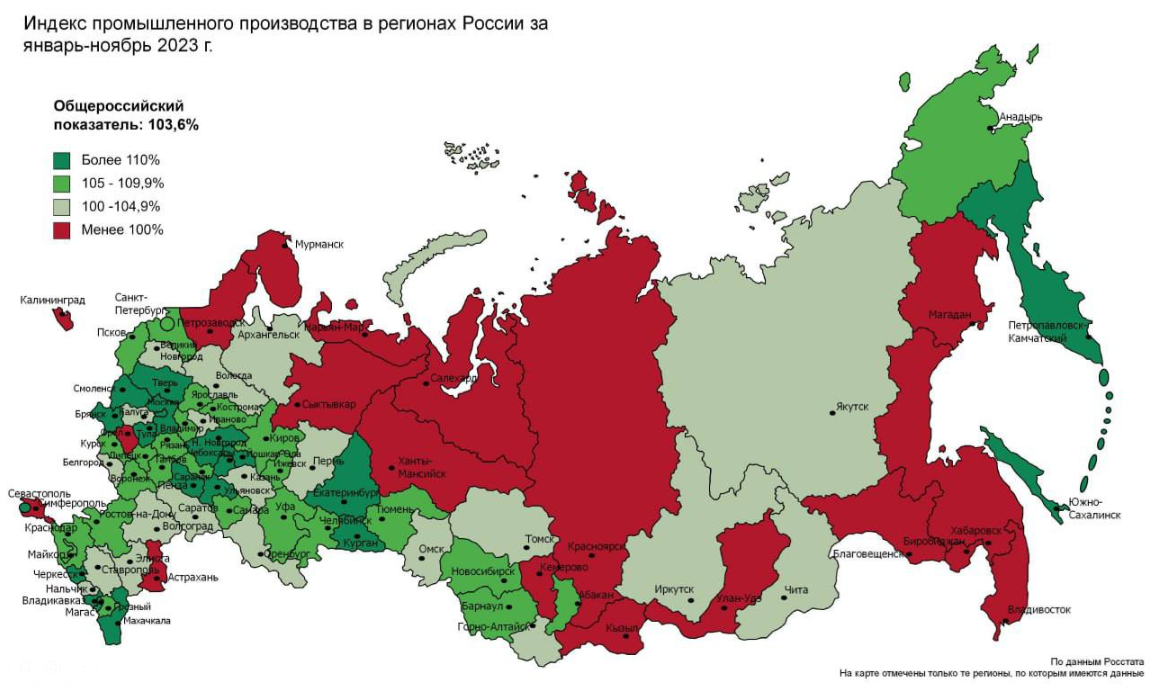 По добыче полезных ископаемых увеличены объемы добычи угля до 1 534 тыс. тонн с ростом на 7,7% (за 2022 г. – 1 423 тыс. тонн):- ООО «УК «Межегейуголь – 601 тыс. тонн (2022 – 558 тыс. тонн), - ООО «ТГРК» - 933 тыс. тонн (2022 – 865 тыс. тонн).Сократилась добыча полиметаллической руды ООО «Лунсин» до 950 тыс. тонн, снижение на 7% по сравнению с предыдущим периодом (за 2022 г. - 1024 тыс. тонн). Снижение объемов добычи ООО «Лунсин» обусловлено:-переводом основных работ ООО «Лунсин» с добычи на подготовку забоев, т.е. подготовка инфраструктуры для возобновления и дальнейшего ведения добычи;-с общей загруженностью железнодорожной станции Минусинска, что влияет на отгрузку полезных ископаемых. Также увеличился объем добычи золота, за 12 мес. добыто 1459,3 кг с увеличением на 7,4% (2022 г. – 1359,1 кг):- ООО «Тардан Голд» 648,3 кг (2022 – 771,5 кг).- А/С Ойна 811 кг (2022 – 587,6 кг).За 12 мес. 2023 г. объем отгруженных товаров промышленного производства составил 35942,6 млн. рублей или снижение на 0,9 % в сравнении с 2022 г. (2022 г. - 36285,9 млн. рублей).За 2023 г. налоговые поступления от горнодобывающих компаний предварительно составили 3 726,7 млн. рублей (2022 г. – 3 528,9 млн. рублей) в том числе:Федеральный бюджет: 2 408,1 млн. рублей Республиканский бюджет: 1 318,6 млн. рублей На горнодобывающих предприятиях республики занято 3 353 чел., из них жителей РТ - 2 045 чел. Характеристика финансовой устойчивости горнодобывающих компаний:- ООО «УК» «МЕЖЕГЕЙУГОЛЬ» (чистая норма прибыли уменьшается последние 2 года, идет снижение выручки, коэффициенты ликвидности сильно ниже средней нормы по отрасли). На объекте 381 работника, в том числе жители Республики Тыва 119 человек (31%), привлеченные из других регионов 262 чел. Несмотря на некоторые позитивные сигналы, можно сделать вывод о негативном финансовом состоянии компании ООО «УК» «Межегейуголь». На 2024 год Правительством России принято решение об увеличении квоты на вывоз угля в восточном направлении из региона до 650 тыс. тонн. Таким образом ООО «УК «Межегейуголь» сможет вывозить 250 тыс. тонн, ООО «ТГРК» - 400 тыс. тонн.ООО «Тувинская горнорудная компания» (выручка за 2022 г. составила 2,6 млрд. рублей, чистая прибыль 200 млн. рублей, рентабельность продаж выше среднеотраслевого значения, чистая норма прибыли превышает среднеотраслевой уровень, оборотные активы показывают рост, долгосрочные обязательства падают). На объекте 448 работника, из них жители Республики Тыва – 438 чел. (97,7), а иногородние 10 чел. Несмотря на некоторые негативные сигналы, можно сделать вывод о позитивном финансовом состоянии компании ООО «ТГРК».ООО «Тардан Голд» (выручка за 2022 г. составила 3,5 млрд. рублей, прослеживается снижение чистой нормы прибыли, оборотные активы показывают рост, долгосрочные обязательства характеризуются падением). На объекте 458 работников, из них 266 человек - 58 % жители Республики Тыва, иногородние 192. В целом, несмотря на некоторые негативные сигналы, можно сделать вывод о позитивном финансовом состоянии компании ООО «ТАРДАН ГОЛД».ООО «Артель старателей «Ойна» (выручка за 2022 г. составила 4,7 млрд. рублей, чистая прибыль 165 млн. рублей). На объекте 731 работников, из них жители Республики Тыва 378 (51%). В целом, несмотря на некоторые негативные сигналы, можно сделать вывод о позитивном финансовом состоянии компании А/С «ОЙНА».ООО «Лунсин» (выручка за 2022 г. составила 17,8 млрд. рублей, частая прибыль 7,2 млрд. рублей, отмечается повышение чистой нормы прибыли на 5,8%, оборотные активы показывают рост, прослеживается увеличение выручки). На объекте 1012 работников, из них жители Республики Тыва – 833 человек (82,3 % от общего состава), из них жители Тоджинского района – 66 чел., иностранные граждане- 164. В целом, несмотря на некоторые негативные сигналы, можно сделать вывод о позитивном финансовом состоянии компании ООО «ЛУНСИН».Однако, на текущий момент у компании имеется требование по оплате задолженности за НВОС, исполнение которого может повлечь за собой несостоятельность компании и неспособность удовлетворять по текущим обязательствам, а также критически повлияет на финансовые показатели и деятельность.Обрабатывающие производства. Индекс обрабатывающих производств за 11 мес. 2023 г. составил 112,9%.Заметно увеличился объем отгруженных товаров в 1,6 раз - 1640,3 млн руб. за 11 мес. 2023 г. (11 мес. 2022 г. - 1011,4 млн. рублей). Увеличились объемы производства прочей неметаллической минеральной продукции в 4,8 раза 2023 г. за счет увеличения выпуска товарного бетона (в основном ООО «Восток» и ООО «Ресурсы»). Кроме того, рост объемов выпуска продукции отмечен в производстве одежды (в 1,5 раза) – увеличен выпуск спецодежды ОП «БТК Групп».Легкая промышленность в Республике Тыва представлена преимущественно субъектами малого и среднего предпринимательства. В структуре обрабатывающих производств доля изготовления текстильных и швейных изделий составляет 4 %, доля в валовом региональном продукте Республики Тыва составляет 0,05 %.В отрасли легкой промышленности Республики Тыва задействованы всего 117 субъектов малого и среднего предпринимательства. Из них по ОКВЭД 13 (производство текстильных изделий) 3 юридических лиц и 4 индивидуальных предпринимателей, по ОКВЭД 14 (производство одежды) 3 юридических лиц и 93 индивидуальных предпринимателей, по ОКВЭД 15 (производство кожи и изделий из кожи) 2 юридических лиц и 12 индивидуальных предпринимателей. Наиболее перспективными предприятиями являются ООО «Кызылское УПП» и обособленное подразделение ООО «БТК групп» в г. Кызыле. ООО «Кызылское УПП» ежегодный объем выпускаемой продукции до 19,5 млн. руб., ОП «БТК групп» осуществляет ежегодный выпуск текстильных изделий в рамках госзаказа Минобороны России до 1200 ед. готовых изделий на сумму 210,2 млн. руб.  В 2023 году ОП «БТК групп» нарастило объемы за счет создания дополнительного швейного цеха по ул. Калинина г. Кызыла. Созданы дополнительно новые рабочие места (110 ед.).В отрасли лесной промышленности Республики Тыва задействованы всего 209 субъектов малого и среднего предпринимательства. Из них 15 юридических лиц и 194 индивидуальных предпринимателей. За 11 мес. 2023 года переработано лесоматериалов в объеме 34,6 тыс. м куб. с незначительным увеличением к аналогичному периоду 2022 г. Расчётная лесосека рубок спелых и перестойных насаждений в целом по Республике Тыва составляет 2293,5 тыс. м³, но используется в настоящее время всего на 5,4%. По хвойному хозяйству расчетная лесосека используется на 4,2 %, а по лиственному – 0,2 %.В рамках докапитализации регионального фонда развития промышленности в размере 80,8 млн. рублей в целях предоставления финансовой поддержки в форме займов субъектам деятельности в сфере промышленности, НКО «Фонд развития Республики Тыва» во 2 квартале 2023 года предоставлен займ: - ООО «Восток» в размере 70 млн. рублей для пополнения оборотных средств:- ООО «Ника» в размере 10,8 млн. рублей для модернизации производства.Показатели результативности предоставленных займов на 2023-2024 гг. - создание рабочих мест – 100 единиц; - объем инвестиций в основной капитал по видам раздела "Обрабатывающие производства" Общероссийского классификатора видов экономической деятельности (накопленным итогом) – 44,9 млн. рублей; - объем отгруженных товаров собственного производства, выполненных работ и услуг собственными силами по виду экономической деятельности раздела "Обрабатывающие производства" – 420,5 млн. рублей.Тастыгское месторождение. На основании статьи 13 Закона РФ «О недрах», Правительство Российской Федерации издало распоряжение от 22 августа 2023 г. № 2265-р о проведении в 2023 году аукциона на право пользования участком недр федерального значения Тастыгское, расположенное в Эрзинском кожууне Республики Тыва (в 400 км югозападнее г. Кызыл). Балансовые запасы оксида лития на месторождении составляют 596 тыс. тонн, которое является стратегически значимым для страны полезным ископаемым.По результатам проведения аукциона победителем признано ООО «Эльбрусметалл-Литий» (г. Кызыл Республика Тыва; 100% дочернее предприятие компании «Эльбрусметалл», являющейся 100% дочерним предприятием компании «Ростех-Развитие Бизнеса, входящей в госкоркорпацию «Ростех»).В случае открытия горно-обогатительного комбината, с учетом ожидаемого срока эксплуатации в 30 лет, ООО «Эльбрусметалл-Литий» станет одним из крупнейших налогоплательщиков в республике, поскольку бюджетный эффект составит ориентировочно 151 млрд. рублей. До 2026 года объем капитальных вложений составит не менее 20 млрд. рублей, будет создано не менее 1000 рабочих мест, из которых 70% от общего количества рабочих мест будет составлять местное население.Мониторинг исполнения требований промышленной безопасности горнодобывающими предприятиями за 2023 годМониторинг исполнения требований природоохранной деятельности горнодобывающими предприятиями за 2023 год* Проверки в отношении ООО «Тувинская горнорудная компания», ООО «Артель старателей «Тыва», АО «Тувинская энергетическая корпорация», ООО «УлугхемУголь» за 2023 год Енисейским Управлением Росприроднадзора проверки не проводились. Проблемными вопросами являются: систематический сброс недостаточно очищенных сточных вод в водные объекты ООО «УК «Межегейуголь» (отсутствие очистных сооружений шахтных вод), Артель старателей «Ойна», ООО «Лунсин» и загрязнение земель веществами и тяжелыми металлами АС «Ойна» и ООО «Восток». Работа со стратегическими документами.В начале 2023 года Правительством Российской Федерации утверждена новая Стратегия развития Сибирского федерального округа на период до 2035 года, соответственно, сибирскими регионами в том числе и нашей республикой в течении года министерством проведена большая работа по формированию плана реализации данной Стратегии, который  утвержден в октябре прошлого года.Строительство жилья и новых социальных объектов, модернизация жилищно-коммунальной сферы, развитие коммунальной инфраструктуры, повышение транспортной доступности сибирских регионов, а также запуск инвестиционных проектов стали главными приоритетами плана реализации Стратегии. По Республике Тыва в план всего включены 31 мероприятие и проект по разным отраслям (из них 5 социальных инвестиционных проекта). Также приказом Минэкономразвития России утвержден дополнительный перечень инвестиционных проектов, в который по республике включены 9 проектов. Работа по реализации плана уже начата (министерством обеспечена работа по формированию и направлению в федеральные органы сводного отчета республики за 2023 год). В решении вопросов инфраструктурных ограничений будет способствовать также наличие наших мероприятий в стратегических документах федерального уровня. Индивидуальная программа социально-экономического развития Республики Тыва на 2022-2024 годыВсего с начала реализации создано 883 рабочих места, в т.ч с учетом косвенного влияния, привлечено внебюджетных инвестиций в сумме 17,4 млрд рублей, в т.ч. за 2023 год создано 310 рабочих мест, привлечено внебюджетных инвестиций в сумме 2,26 млрд рублей.В рамках Индивидуальной программы развивается отрасль производства строительных материалов в республике: модернизированы производства кирпича и железобетонных изделий. Произведено 12,62 млн. шт. кирпича (в т.ч. за 2023 г. – 6,05 млн. шт.), 183,764 тыс. м3 железобетонных изделий (в т.ч. за 2023 г. – 60 тыс. м.3), запущен дробильно-сортировочный комплекс по производству инертных материалов (щебень, песок, отсев).В сентябре т.г. запущено производство резиновой плитки и брусчатки из вторичного сырья (резиновой крошки).Собственное производство строительных материалов стимулирует отрасль строительства, влияет на снижение стоимости и сокращение сроков строительства. В республике активно развивается жилищное строительство - строительство наружных инженерных сетей за счет средств Индивидуальной программы позволило ввести в эксплуатацию 48,88 тыс. кв. м многоквартирного жилого фонда (20 МКД). Что позволило ликвидировать 27,81 тыс. кв.м. аварийного жилья и переселить 608 семей (1 387 человек), обеспечить жильем 56 детей-сирот. Также благодаря подготовке проектно-сметных документов за счет ИПСЭР на строительство инженерной инфраструктуры и проектов жилищной застройки в республику привлечено до 1,3 млрд рублей по механизму инфраструктурных бюджетных кредитов (ИБК).Госпрограммы. Координация ОИВ по защите ФБ.В рамках координации работы по защите федеральных средств Министерством ежегодно утверждаются планы мероприятий по защите, освоению и достижению показателей эффективности, указанных в соглашениях. Проводится мониторинг и анализ, ежеквартально информация представляется в Аппарат Правительства Республики Тыва, 2 раза в год доклад представляется Президенту Российской Федерации.В 2023 году в республику было привлечено федеральных средств в сумме 23 622,37 млн. рублей, что составляет 107% от уровня предыдущего года (2022 год – 22 082,0 млн. рублей). Благодаря поддержке из федерального бюджета в республике строятся такие объекты, как «Спортивно-культурный центр, пгт. Каа-Хем», строятся 11 общеобразовательных школ, строится «Дом-интернат на 180 койко-мест» в Каа-Хемском районе, построен Физкультурно-спортивный зал в г. Кызыл, Центр культурного развития в г. Кызыл, построены 5 фельдшерско-акушерских пунктов и 1 врачебная амбулатория, осуществлен капитальный ремонт здания Барун-Хемчикской ММЦ, построены защитные сооружения на р. Енисей в г. Кызыл, ведется реконструкция здания МБУ ДО «Детская школа искусств» в с. Сарыг-Сеп, построено 93 жилых помещений для детей-сирот, благоустроено 40 общественных территорий по всей республике, строятся дороги и инженерные сети для ввода многоквартирных домов и др. объекты.С 2023 года на федеральном уровне внедрен новый подход при управлении программами, в т.ч. субъектов. Т.е. в систему «Электронный бюджет» переводятся госпрограммы субъектов РФ, в т.ч. Республики Тыва. Работа началась с декабря 2023 года и продолжится в текущем году.Будет доработана и продолжится внедрение региональной системы «Автоматизированная система управления государственными программами и проектами Республики Тыва».Государственная программа Республики Тыва «Комплексное развитие сельских территорий» С 2023 года передано в Министерство и успешно реализована программа «Комплексное развитие сельских территорий».Всего реализовано 22 проекта и начат 1 переходящий на 2024 год проект, предусматривающих строительство социальной инфраструктуры, благоустройство общественных территорий на сельских территориях, а также улучшены жилищные условия 41 семьи.	В результате их реализации на сельских территориях: - построено и введено в эксплуатацию жилых помещений площадью 3 485,4 кв.м. для 39 семьи:- построено служебное жилье площадью 271,7 кв.м. в 5 районах. Заселены 5 востребованных специалистов: в Кызылском - фельдшер, Монгун-Тайгинском – 3 учителя, Эрзинском – председатель администрации, Овюрском – учитель русского языка, Чаа-Хольском– учитель-психолог;- произведен капитальный ремонт двух детских садов: «Челээш» в с. Булун-Бажы Эрзинского района и «Солнышко» в с. Усть-Бурен Каа-Хемского района, что позволило улучшить комфортность и безопасность пребывания детей в детских садах, обеспечить соответствие технического состояния здания современным требованиям;- также построен ясельный корпус на 30 мест для детского сада «Хуннээрек» с. Нарын Эрзинского района, что позволило создать дополнительные 30 мест в детском саду и рабочие места (12 штатных единиц).- благоустроены общественные территории в 13 населенных пунктах, из которых:4 проекта по освещению улиц в Улуг-Хемском, Чаа-Хольском, Чеди-Хольском и Эрзинском районах, где проживают порядка 6,6 тыс. человек, 2 проекта по восстановлению и обустройству общественных водоколонок, что позволило в селах Монгун-Тайгинского и Барун-Хемчикского районов повысить доступность качественной питьевой водой, 2 проекта по обустройству детскими спортивными площадками сел Сут-Хольского и Тоджинского районов, остальные 5 проектов в Пий-Хемском, Дзун-Хемчикском, Барун-Хемчикском, Овюрском и Тес-Хемского районах направлены на улучшение архитектурного облика сельских территорий и создание комфортных условий проживания сельчан. В рамках реализации проектов развития сельских территорий в 2023 году привлечено внебюджетных инвестиций на общую сумму 18 417,9 тыс. руб., создано постоянных рабочих мест – 426 ед., на строительные работы временно привлечены - 160 человек.  Долгосрочные плану развития сельских агломераций.В соответствии с перечнем поручений Президента Российской Федерации по итогам заседания Совета по развитию местного самоуправления (№ 1111-пр) Минсельхозом России совместно с субъектами РФ, в том числе Республикой Тыва, проводится работа по разработке долгосрочных планов социально-экономического развития сельских агломераций (далее- ДПР). ДПР разрабатывается в целях реализации комплексного подхода к социально-экономическому развитию сельской агломерации, в том числе к ускоренному инфраструктурному развитию опорного населенного пункта.В целях формирования ДПР постановлением Правительства Республики Тыва от 14.03.2023 г. № 156 утвержден перечень 16 опорных населенных пунктов, прилегающих территорий и сельских агломераций. В настоящее время все исходные данные 16 сельских агломераций сформированы, определены потребности населения и проблемные вопросы. В 2024 году необходимо согласовать проекты с федеральными органами власти и утвердить их. Решение данной задачи позволит сформировать перечень необходимых проектов по развитию сельских агломераций на период 2025-2030 гг.  Анализ развития малого и среднего предпринимательствав Республике Тыва в 2023 годуПо оценке Минфина Республики Тыва объем поступлений в консолидированный бюджет Республики Тыва налогов на совокупный доход, уплачиваемый субъектами предпринимательства по специальным налоговым режимам, за январь-декабрь 2023 года составляет 650,9 млн. рублей с отклонением к уровню 2022 года (537,9 млн. рублей) на -113 млн. рублей или на 21%.В соответствии с Указом Президента РФ от 4 февраля 2021 г. № 68 о показателях оценки эффективности деятельности высших должностных лиц целевой показатель Республики Тыва по увеличению численности, занятых в сфере предпринимательства по итогам 2023 года выполнен на 194,5% и достигает 32 868 человек при плане 16 900  человек. По доле количества субъектов МСП среди регионов СФО, Республика Тыва занимает последнее место с 2019 по 2022 гг. (с 1,12% по 1,31%). В 2023 году Республика Тыва опережает Республику Алтай на 0,23% и занимает предпоследнее место среди регионов СФО (1,43%).По состоянию на 10 января 2024 года в Едином реестре субъектов малого и среднего предпринимательства (далее – субъект МСП) в Республике Тыва количество субъектов МСП составляет 9 071 единицНа начало 2023 года количество субъектов МСП составляло 8051 единиц. За 2023 год обеспечено увеличение количества субъектов МСП в Республике Тыва на 1 020 единиц или на 12,7% по отношению к началу 2023 года: закрылись 1 930 МСП; вновь созданных 2 958 МСП (в т.ч. 2775 ИП).План по увеличению количества субъектов МСП в соответствии с распоряжением № 360 обеспечен на 13,4% (9 071 ед. к 8000 ед.).По итогам анализа предпринимателей, вышедших из Единого реестра субъектов МСП, отмечается, что 37% вели деятельность по розничной торговле, 17% - в части сельского хозяйства и охоты.Из 12 субъектов МСП, мигрировавших в другие регионы Российской Федерации 7 субъектов МСП перерегистрировались в Республике Хакасия, 2 субъекта МСП – в Кемеровскую область, по одному предпринимателю в Республики Бурятия, Калмыкия и в Иркутскую область.По итогам анализа субъектов МСП, мигрировавших в другие регионы Российской Федерации за 2023 год выявлено: в Республике Хакасия ставка по УСН для налогоплательщиков, не входящих в приоритетные категории, составляет 4% и 7,5% (в Туве 5% и 12%);в Республике Калмыкия ставка по УСН для всех налогоплательщиков составляет 1% и 5%.План по увеличению количества субъектов МСП не исполнен по двум муниципальными образованиями: Барун-Хемчикский 97,5%, Тере-Хольский 96,0%.При этом наибольший прирост по сравнению с началом 2023 года отмечается в следующих муниципальных образованиях: Бай-Тайгинский 124%, Тес-Хемский 119%, Пий-Хемский 116,8%, Эрзинский 115,5%, Тоджинский 114,9%, Каа-Хемский 113,8%, г. Кызыл 113,8%. Снижение по сравнению с началом 2023 года на 10 января 2024 г. по ОМСУ и ГО отмечается только у Барун-Хемчикского (на 4,4% или 9 МСП).При проведении мониторинга количества субъектов МСП в разрезе по видам деятельности выявлено, что за 2023 год у 3 отраслевых органов исполнительной власти республики отмечается снижение количества субъектов МСП, закрепленных в соответствии с Распоряжением № 360-р: у Агентства по науке (91% или на 1 ИП), Министерство внутренних дел (97% или на 1 ИП), Министерство сельского хозяйства и продовольствия (98% или на 23 ИП).При этом наибольший прирост по сравнению с началом 2023 года отмечается у следующих ОИВ Республики Тыва: Министерство юстиции 132%, Агентство по туризму 132%, Министерство образования 128%, Министерство земельных имущественных отношений 122%, Министерство спорта 120%, Министерство экономического развития и промышленности 118%, Министерство жилищно-коммунального хозяйства 117%. Наибольший прирост обеспечен Агентством по туризму РТ +32%. Основной причиной прироста субъектов предпринимательства в сфере туризма является сезонность бизнеса, а также акцент на развитие туризма в Республике Тыва (субсидирование проектов через ИПСЭР и государственную программу развития туризма). Потенциал развития предпринимательства и увеличения численности занятых в сфере предпринимательства имеется также в отрасли культуры (легализация деятельности лиц, оказывающих услуги в сфере культуры), спорта (развитие частных спортивных секций и кружков, легализация деятельности лиц, оказывающих услуги в сфере спорта), строительства (легализация работников субподрядных организаций) и тд.Поддержка предпринимательства осуществляется отраслевыми министерствами, администрациями муниципальных образований и инфраструктурой поддержки предпринимательства, в том числе в рамках нацпроекта по развитию предпринимательства.Поддержка предпринимательства осуществляется на всех этапах развития бизнеса, начиная с привлечения физического лица в предпринимательскую деятельность, популяризации предпринимательства, повышения доступности начала деятельности, оказания финансовой помощи, обучения работников, оказания услуг для развития и бизнеса и экспорта продукции.За 2023 год в целях оказания финансовой поддержки:- Минэкономразвития РТ предоставлены гранты 4 молодым и 5 социальным предпринимателям на сумму 3,9 млн. рублей;- Минобразования РТ предоставлены субсидии 3 частным дошкольным организациям на сумму 18,5 млн. рублей (создано 150 дополнительных мест), также 11 частным дошкольным организациям в сумме 38,8 млн. рублей;- Минтруд РТ направлено 634,52 млн. рублей на заключение всего 3845 социальных контрактов, из них, по направлению трудоустройство - 1309 контрактов, по направлению индивидуального предпринимательства - 1037 контрактов, ЛПХ - 959 контрактов, иным направлениям - 540 контрактов.- Минстрой РТ – 3 получателям в рамках ИПСЭР на поддержку отрасли строительства в сумме 260 млн. рублей.- Минсельхозпрод РТ -  в рамках субсидий ИПСЭР 33 получателя на сумму 355,6 млн. рублей, в рамках гранта «Агростартап» поддержаны 12 получателей на сумму 39 млн. рублей, по линии гранта развитиям семейной фермы 7 СМСП на сумму 29,5 млн. рублей, по гранту развития материально технической базы сельскохозяйственных производственных кооперативов в сумме 22,2 млн рублей поддержан 1 получатель;- Агентством по туризму РТ – поддержаны 5 получателей в рамках реализации регионального проекта "Повышение доступности туристических продуктов" на сумму 43,6, также в рамках реализации ИПСЭР поддержаны 11 получателей на сумму 285,4 млн. рублей.- Агентством по молодежи РТ предоставлена грантовая поддержка 7 получателям на социальные проекты в сумме 1,1 млн. рублей и 8 получателям бизнес проекты в сумме 1,4 млн. рублей.- Фонд поддержки предпринимательства РТ (Центр Мой бизнес) выданы 125 микрозаймов, в том числе 12 самозанятым гражданам, 35 начинающим предпринимателям и 78 развивающимся субъектам предпринимательства на общую сумму 178,2 млн. рублей; предоставлены субсидии на сумму 10,997 млн. рублей 8 субъектам предпринимательства в отрасли по производству стройматериалов, с сфере креативных индустрий и пассажироперевозок.- Гарантийный фонд РТ (Центр Мой бизнес) предоставлены поручительства 121 субъектам МСП на общую сумму 383,93 млн. рублей, из них финансовая поддержка, предоставленная 21 начинающим предпринимателям – 85, 94 млн. рублей (сумма поручительства – 45,97 млн. рублей). - Фонд развития РТ – 2 получателя в рамках субсидий ИПСЭР на сумму 79,740 млн. рублей, предоставлены займы 2 СМСП.На сегодняшний день в Центре «Мой бизнес» Республики Тыва функционируют и оказывают меры поддержки субъектам МСП и самозанятым гражданам:- Фонд поддержки предпринимательства Республики Тыва (микрозаймы на льготных условиях);- Гарантийный фонд Республики Тыва (поручительства);- Центр поддержки предпринимательства (нефинансовые меры поддержки для всех самозанятых граждан и субъектов МСП);- Центр кластерного развития (нефинансовые меры поддержки для участников кластеров: кластер этнического туризма; кластер лёгкой промышленности и этнической моды; строительный кластер);- Центр народных художественных промыслов (нефинансовые меры поддержки для самозанятых граждан и субъектов МСП в сфере НХП);- Центр поддержки экспорта (нефинансовые меры поддержки для экспортно-ориентированных субъектов МСП);- Коворкинги (коворкинг, швейный коворкинг, IT-коворкинг)- МФЦ для бизнеса;- Индустриальный парк г. Кызыла.Торговля.  В Республике Тыва в отраслевом разрезе 52 % предпринимателей заняты в сфере торговли, при этом, наибольшее количество предпринимателей республики сосредоточены в г. Кызыле (52%). 215 субъектов предпринимательства осуществляют деятельность в оптовой торговле, а также на долю субъектов малого и среднего предпринимательства за 2023 год приходилось 40,5% оборота оптовой торговли, 3533 – в розничной. В течение 2023 года зарегистрировали деятельность в розничной торговле 810 предпринимателей (43% зарегистрированных в Туве субъектов МСП), прекратили деятельность 454 (33% прекративших предпринимательскую деятельность). Из 3533 субъектов МСП в сфере розничной торговли осуществляют деятельность:1580 – продовольственными товарами;1953 – непродовольственными товарами, в т.ч.:	  60 – моторным, бензиновым и дизельным топливом;    58 – строительными материалами;    648 – на рынках и нестационарных торговых объектах.Оборот розничной торговли (на 94,2 процента) формировался торгующими организациями и индивидуальными предпринимателями, осуществляющими деятельность вне рынка, доля розничных рынков и ярмарок составляет 5,8 процента. Оборот розничной торговли в 2023 году по оценке составляет 38400 млн. рублей с ростом к уровню 2022 года (34058,3 млн. рублей) на 4341,7 млн. рублей или на 12,7%.С 1 января по 31 декабря 2023 года в Республике Тыва проведено 536 ярмарок выходного дня местных товаропроизводителей. Всего приняло участие 6879 субъектов предпринимательства и 956 физических лиц. Общий товарооборот ярмарок составил 59140,0 тыс. рублей. Ассортимент продукции на ярмарках: молочная продукция, мясная продукция, хлебобулочные и кондитерские изделия, тыва-далган, рыба, овощи, фрукты, соления, варенье, мед, целебные травы, кедровые орехи, ягоды, непродовольственные товары (одежда, обувь).На территории г. Кызыла действуют всего 7 рынков, в них торговых мест – 1242. В том числе сельскохозяйственных - 4 ед., в них мест – 240. Также в настоящее время в республике осуществляют торговую деятельность в сфере продовольственных товаров 37 магазинов торговых сетей «Хороший», «Батон», «Светофор», «Fix Price», трудоустроено в данных торговых объектах более 900 местных рабочих:в г. Кызыле функционируют всего 25 указанных сетевых магазинов;пгт. Каа-Хеме Кызылского района – 4 сетевых магазинов («Хороший», «Батон», «Светофор»);г. Ак-Довураке – 1 сетевой магазин «Fix Price»; г. Шагонаре Улуг-Хемского района – 1 сетевой магазин «Fix Price»;г. Чадане Дзун-Хемчикского района – 1 сетевой магазин «Fix Price»;г. Туране Пий-Хемского района – 2 сетевых магазина («Светофор», «Хороший»)с. Сарыг-Сеп Каа-хемский район – 1 сетевых магазина («Хороший»)с. Сукпак Кызылский район - 1 сетевой магазин («Хороший»)с. Кызыл-Мажалык Барун-хемчикский район – 1 сетевой магазин («Светофор»).По статистическим данным в январе-сентябре 2023 года розничные торговые сети формировали в среднем по республике 25,7% общего объема оборота розничной торговли или 7053,5 млн. рублей (в январе-сентябре 2022 году – 22,2%).По данным УФНС по РТ ООО «Торговая сеть «Командор» (правообладатель сетевых магазинов «Хороший»), ООО «Смарт» (правообладатель торговой сети «Батон») зарегистрировали обособленные подразделения в Республике Тыва, магазины «Fix Price» в Туве открыли местные субъекты предпринимательства.10 февраля 2023г. было инициировано и проведено совещание под председательством первого заместителя Председателя Правительства Республики Тыва Донских В.А. в режиме ВКС с участием представителей предпринимательских сообществ, местных товаропроизводителей, органов местного самоуправления, Минэкономразвития РТ, Минсельхозпрода РТ, Минюста РТ, представителя ревизионного союза сельскохозяйственных кооперативов Республики Тыва. В ходе данного совещания было установлено следующее:1. По данным ТПП РТ, Минсельхозпрода РТ имеются только 11 местных товаропроизводителей, которые могут обеспечивать еженедельную доставку определенных объемов продукции в сетевые магазины. Остальные местные товаропроизводители не имеют возможность обеспечивать еженедельные объемы поставки своей продукции.2. Обеспечить присутствие на полках сетевых магазинов товаров местных производителей возможно при условии создания частного сельскохозяйственного кооператива, занимающегося сбором, переработкой, логистикой и сбытом продукции местных товаропроизводителей. Содействие в создании данного кооператива может оказать Минсельхозпрод РТ совместно с Фондом развития фермерского бизнеса и сельскохозяйственных кооперативов Республики Тыва. По итогам совещания рекомендовано предпринимательским сообществам Республики Тыва совместно с представителем ревизионного союза сельскохозяйственных кооперативов РТ:- создать рабочую группу из числа представителей бизнес-сообществ по вопросу создания сельскохозяйственного кооператива в республике;- привлечь инициативных субъектов предпринимательства для создания сельскохозяйственного кооператива в республике, занимающегося сбором, переработкой, логистикой и сбытом продукции местных товаропроизводителей, в том числе и в сетевые магазины.На текущую дату реализуют свою хлебобулочную продукцию АО «Кызылский хлебокомбинат», ИП Шатохин Виктор Александрович в торговых сетях «Батон», бумажные салфетки ИП Ондар Омар Олегович в сетях «Хороший».В целях социально-экономического развития региона, поддержки местных товаропроизводителей Минэкономразвития РТ разработал и направил для согласования и подписания проект соглашения о намерениях по сотрудничеству и взаимодействию с хозяйствующими субъектами, осуществляющими торговую деятельность посредством организации торговой сети на территории Республики Тыва. Данное соглашение согласовано с Управлением федеральной антимонопольной службы по Республике Тыва в части отсутствия положений, допускающих дискриминационные условия при поставке продукции местных товаропроизводителей в торговые продуктовые сети. Также направлен реестр субъектов малого и среднего предпринимательства Республики Тыва, готовых сотрудничать по поставке продукции в торговые сети, для установления сотрудничества. Вопрос о сотрудничестве рассматривает торговая сетевая компания «Красный Яр», действующая на территории Республики Тыва с торговыми сетями «Батон».Сфера бытовых услуг. Одним из обсуждаемых вопросов населения в кожуунах республики является отсутствие в селах пунктов бытового обслуживания. Населению приходится ехать в ближайшие районные центры, где функционируют мастерские по ремонту одежды, обуви, СТО, шиномонтаж, парикмахерские, прачечные, фото салоны.Министерством экономического развития и промышленности Республики Тыва (далее – Министерство) проведена работа по наличию потребности домов быта в муниципальных образованиях и городских округах, наличии свободных помещений и перечня оказываемых бытовых услуг (исх. № ТТ-14-3010 от 22.06.2023г.). По представленным данным Администраций муниципальных образований и городских округов Республики Тыва острая необходимость создания домов быта не имеется. Администрации Улуг-Хемского, Пий-Хемского, Дзун-Хемчикского, Кызылского, Эрзинского, Тоджинского, Овюрского, Барун-Хемчикского кожуунов готовы поддержать частных инвесторов и выделить земельный участок для строительства дома быта. В г. Кызыле имеется здание дома быта в частной собственности, фактически используемое для торговли по адресу ул. Кочетова, д. 35. Из бытовых услуг в этом здании работает 2 мастерских для ремонта обуви, ремонт сотовых телефонов, изготовление ключей и 3 швейных мастерских.Наличие всех видов пунктов бытовых услуг в каждом кожууне, городах Кызыл и Ак-Довурак имеются, более того каждый год дополнительно открываются пункты бытового обслуживания.Открытие бизнеса по оказанию бытовых услуг в муниципальных образованиях Тувы осуществляется в рамках государственной социальной помощи на основании социального контракта. Министерством труда и социальной защиты Республики Тыва предоставляются безвозмездные субсидии в размере 350 тыс. рублей на осуществление индивидуальной предпринимательской деятельности. Ежегодно с 2020 года из поддержанных 3119 бизнес проектов 50% направлены на открытие пунктов бытового обслуживания населения (средства субсидии используются на приобретение оборудований, сырья и материалов, а также на оплату аренды помещения) по видам деятельности:- услуги парикмахерских и салоны красоты 10% от всех получателей;- СТО, шиномонтажное дело 6%;- услуги швеи 5%;- услуги по ремонту 10%;- организация столярного цеха – 2%,- фото и копировальные услуги – 1%,- ремонт обуви – 1%,- услуги по различным ремонтным работам – 15%.Субъекты предпринимательства и самозанятые граждане, получившие поддержку по социальному контракту, оказывают бытовые услуги в арендуемых или в своих собственных помещениях. Администрации кожуунов оказывают содействие в поиске помещений для таких предпринимателей и самозанятых граждан при наличии из муниципального имущества (предоставление в аренду помещений в зданиях или земельных участков).Следует отметить, что строительство и содержание здания, предназначенного только для размещения пунктов бытового обслуживания для частных инвесторов не выгодно, в связи с небольшими оборотами дохода от оказанных бытовых услуг (ярким примером является ООО «Алдын согун», планировавшего в 2019 году создание центра бытовых услуг в с. Сукпак, но в итоге разместившего в новом построенном здании торговые точки). Для отдельных мастерских бытового обслуживания в кожуунах и городах в торговых центрах предоставляются помещения в аренду.По итогам анализа рекомендовано:Министерству труда и социальной политики Республики Тыва рассмотреть вопрос о поддержке на основании социального контракта бизнес-проектов, направленных на реализацию бытовых услуг в населенных пунктах, где отсутствует и имеется потребность создания определенного вида пункта бытовых услуг;Администрациям муниципальных образований и городских округов Республики Тыва рекомендуется при отсутствии свободных помещений/зданий для создания пунктов бытовых услуг в рамках Федерального закона от 24 июля 2007 года № 209-ФЗ «О развитии малого и среднего предпринимательства в Российской Федерации» проработать вопрос по поиску и предоставлению необходимого помещения из муниципального или частного имущества. ПредприятиеЛицензии, сроки окончанияКоличествопроверокВыявленные нарушенияПринятые мерыООО «Лунсин»КЗЛ 13586 ТЭдо 01.05.2031г.1.Плановая-12.Внеплановая проверкаранее выданного предписания-13.Внеплановая проверка по угрозе-11. Выявлено нарушений – 412. Выявлен факт неисполнения предписания1.Штраф на юр.лицо по ч.1 ст.9.1 КоАП РФ-1, предупреждение на должностное лицо по ч.1 ст.9.1 КоАП РФ-1.Сумма штрафа 200 т.р. уплачен в полном объеме.2. Штраф на юр.лицо по ч.11 ст.19.5 КоАП РФ-1, сумма штрафа 400 т.р. уплачен в полном объеме.3. Приостановка по ч.3 ст.9.1 КоАП РФ-1, штраф на юр.лицо по ч.1 ст.9.1 КоАП РФ-1, сумма штрафа 200 т.р. срок уплаты еще не подошел.ООО «УК «Межегейуголь»КЗЛ 14886 ТЭ до 22 03.2030гКЗЛ 15045 ТЭ до 08.11.2030г.Установлен режим постоянного надзора, проведено обследований-50Выявлены нарушения- 189Наложено штрафов-2, вынесено предупреждений-9. Общая сумма штрафов-40 тыс. руб. , уплачены в полном объемеООО «Тувинская горнорудная компания»КЗЛ 14836 ТЭ до 31.12.2034гКЗЛ 14835 ТЭ до 31.12.2032гКЗЛ 00446 ТЭ до 16.01.2032гПлановая-1Выявлены нарушения-41Штраф на юр.лицо по ч.1 ст.9.1 КоАП РФ-1, штраф на должностное лицо по ч.1 ст.9.1 КоАП РФ-1, предупреждение на должностное лицо по ч.1 ст.9.1 КоАП РФ-1Сумма штрафа 220 т.р., уплачен со скидкой 50%ООО «Тардан Голд»КЗЛ 00322 БР до 01.10. 2028г.Плановая-1Выявлены нарушения-38Штраф на юр.лицо по ч.1 ст.9.1 КоАП РФ-1, предупреждение на должностное лицо по ч.1 ст.9.1 КоАП РФ-1.Сумма штрафа 200 т.р., уплачен со скидкой 50%ООО «Лунсин»Акт № РТ-Н- 647в от 24.08.2023 г. (требование Прокуратуры РТ)Выдано предписание № РТ-Н-647в от 24.08.2023.Постановление о назначении административного наказания № РТ-Н-647в от25.10.2023. Наложен штраф в размере 300000 руб. Штраф оплачен добровольноООО «УК «Межегейуголь»Акт № РТ-Н- 41 от 04.02.2022 г. (проверка ранее
выданного предписания)Ранее выданное предписание не исполнено.Выдано новое предписание № РТ-Н-41в от 04.02.2022 г.  Составлен протокол по ч. 1 ст. 19.5 КоАП РФ. Мировым судом г. Кызыла РТ наложен
штраф 10000 руб.ООО «Тардан Голд»Акт № РТ-Н- 643в от 
23.08.2023г.  (требование 
Прокуратуры РТ).  Выдано предписание № 
РТ-Н-643в от 23.08.2023г.  Постановление о назначении административного наказания № РТ-Н-643в от 
31.10.2023г. Наложен штраф в размере 300000 руб. Штраф оплачен добровольно.Артель  старателей «Ойна»  Акт № РТ-Н- 678в от 31.08.2023г. (требование 
Прокуратуры РТ) Выдано предписание № РТ-Н-678в от 31.08.2023г.  Постановление о назначении 
административного наказания № РТ-Н-678в от 24.11.2023г. Наложен штраф в размере 20000 руб. Штраф оплачен добровольно. ООО «Восток»  Акт № РТ-Н- 649в от 
25.08.2023г.  (требование 
Прокуратуры РТ).Выдано предписание № 
РТ-Н-649в от 25.08.2023г.  Постановление о назначении 
административного наказания № РТ-Н-649в от 25.10.2023г. Наложен штраф 
300000 руб. Постановление обжаловано. Идут судебные разбирательства.№Наименование=ИННРегион переезда1ИП Куулар Буян Каадыр-Оолович170902408211Кемеровская область, Кемерово, Ленинский2ИП Шулепов Владимир Евгеньевич170113538647Кемеровская область, Кемерово, Центральный3ИП Золотухин Владимир Иванович170104941183Иркутская область (31.07.23 зарегистрировал ИП)4ИП Василовский Александр Михайлович246100439040Республика Бурятия, Улан-Удэ, Железнодорожный5ИП Глушнев Александр Владимирович246200236894Республика Калмыкия, Элиста6ООО «ААС-КЕЖИК», ген. директор Волкова Надежда Андреевна1701064815655158, Хакасия Респ, г. Черногорск7ИП Дубников Сергей Алексеевич170109756089Республика Хакасия, Абакан8ИП Зурначян Самвел Вартаникович170111030921Республика Хакасия, Абакан9ИП Керзенмей Очур Владиславович170109556403Республика Хакасия, Абакан10ИП Ондар Омак Владимирович171800661270Республика Хакасия, Абакан11ИП Петров Юрий Валерьевич170102375207Республика Хакасия, Абакан12ИП Антонова Виктория Сергеевна170100412380Республика Хакасия, Абакан№Муниципальное образованиеБазовое значение на 10.01.2023План на 2023 годНа 10.01.2024 г.На 10.01.2024 г.На 10.01.2024 г.На 10.01.2024 г.№Муниципальное образованиеединицединицединицдоля% к 10.01.2023% к плануРеспублика Тыва805180009071100%112,7%113,4%1г.Кызыл41654083473852%113,8%116,0%2г.Ак-Довурак2232182443%109,4%111,9%3Бай-Тайгинский1711692122%124,0%125,4%4Барун-Хемчикский2031991942%95,6%97,5%5Дзун-Хемчикский 3413563864%113,2%108,4%6Каа-Хемский2182242483%113,8%110,7%7Кызылский79978888410%110,6%112,2%8Монгун-Тайгинский1081101191%110,2%108,2%9Овюрский1421451632%114,8%112,4%10Пий-Хемский1731752022%116,8%115,4%11Сут-Хольский1771801882%106,2%104,4%12Тандынский2452602693%109,8%103,5%13Тере-Хольский4450481%109,1%96,0%14Тес-Хемский1681632002%119,0%122,7%15Тоджинский1341301542%114,9%118,5%16Улуг-Хемский3523543864%109,7%109,0%17Чаа-Хольский1011061071%105,9%100,9%18Чеди-Хольский1261161432%113,5%123,3%19Эрзинский1611801862%115,5%103,3%